Результаты автоматического комплектования в дошкольные образовательные организации ЯМР от 31.01.2020 г.муниципальное общеобразовательное учреждение "Курбская средняя школа" Ярославского муниципального района Результаты автоматического комплектования в дошкольные образовательные организации ЯМР от 31.01.2020 г.муниципальное общеобразовательное учреждение "Курбская средняя школа" Ярославского муниципального района Результаты автоматического комплектования в дошкольные образовательные организации ЯМР от 31.01.2020 г.муниципальное общеобразовательное учреждение "Курбская средняя школа" Ярославского муниципального района Результаты автоматического комплектования в дошкольные образовательные организации ЯМР от 31.01.2020 г.муниципальное общеобразовательное учреждение "Курбская средняя школа" Ярославского муниципального района Результаты автоматического комплектования в дошкольные образовательные организации ЯМР от 31.01.2020 г.муниципальное общеобразовательное учреждение "Курбская средняя школа" Ярославского муниципального района Результаты автоматического комплектования в дошкольные образовательные организации ЯМР от 31.01.2020 г.муниципальное общеобразовательное учреждение "Курбская средняя школа" Ярославского муниципального района Результаты автоматического комплектования в дошкольные образовательные организации ЯМР от 31.01.2020 г.муниципальное общеобразовательное учреждение "Курбская средняя школа" Ярославского муниципального района Результаты автоматического комплектования в дошкольные образовательные организации ЯМР от 31.01.2020 г.муниципальное общеобразовательное учреждение "Курбская средняя школа" Ярославского муниципального района ДействияДата и время регистрацииИндивидуальный номерЛьготаДата рожденияГруппаЖелаемый годСтатус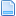 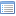 10.07.2018 12:29:4428-201807101229-582460217.05.20181.5-3 Общеразвивающая 20205. Распределен в ДОУ 05.09.2018 10:13:0128-201809051013-584865225.03.20181.5-3 Общеразвивающая 20205. Распределен в ДОУ 10.12.2018 15:27:1028-201812101527-584910229.04.20181.5-3 Общеразвивающая 20205. Распределен в ДОУ 12.09.2018 10:05:5128-201809121005-58519827.06.20181.5-3 Общеразвивающая 20205. Распределен в ДОУ 